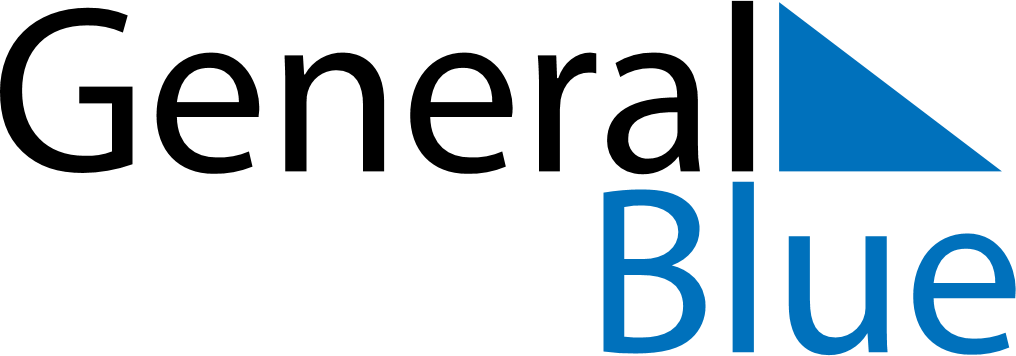 June 2022June 2022June 2022MozambiqueMozambiqueSUNMONTUEWEDTHUFRISAT12345678910111213141516171819202122232425Independence Day2627282930